         FAST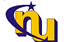                           IT & Networks Department,  Campus.              FYP Equipment Issue Form                         			CS		TE	     Ref.#.: IT/FYP/______________Project Name		: ________________________________________________________________Supervisor Name	: ________________________________________________________________Requirement Detail	: ____________________________________________________________________________________________________________________________ Date : _________________PROJECT GROUP MEMBERS:Note:  Above mentioned students are equally responsible for the equipment issued and bound to follow the rules and regulations           as mentioned at the back of this page.COUNTER SIGN:Supervisor: ___________________  F.Y.P. Coordinator: _____________Lab Supv.: _______________H.O.D.: _______________________ Manager IT: ___________________FOR IT DEPT ONLY:1- PC # :  ________ Inventory No. :  _____________________  Location : ____________________2- Specification :  _____________________________________________________________________________________________________________________________________________________3- Comments	  :   ___________________________________________________________________ Prepared By:		 					            Authorized By:Qasim Mehmood	    Haroon KareemSystem Officer						       Manager IT & Networks.                                                                          LAB  RULES  1.	Display NU ID card while entering the Lab.  2.	No edible stuff is allowed in the Lab.  3.	Use of Mobile Phone inside the Lab is strictly prohibited.  4.	No personal equipment without prior permission of LAB Coordinator or Lab Administrator can be brought can be brought or installed in the computer Lab  5.	Relocation of lab equipment is strictly prohibited  6.	Students should be seated properly while using the computers and must tidy up the chairs and keyboard drawer while leaving  7.	No loud talking, noisy behavior or music is allowed in the lab  8.	No chatting (e.g., Yahoo, MSN, etc) is allowed  9.	Lab facilities are for academic use only as per the fair use policy; therefore, computer games, movies are not allowed in the labs  10.	Students permitted to use the FYP Labs till 8:00 P.M and they are responsible for proper shutdown of their computer(s) before leaving the Lab.  11.    Lab facility is not allowed for students other than those working on FYP.	   Date:______________							     Signature:______________											     Name:_________________                                                                                                                                           Roll No.:_______________ NOTE:  All Students are bound to obey the rules and regulations, if any one found doing any kind of violation     /not maintaining  the decorum of the Lab, breaching of any rule would result in a fine against each violations,  disabling of user account and the Management & Disciplinary committee will take serious action against them.Sr.#NameBatch-Roll No.Contact No.SignatureRemarks of Coordinator / IT1-2-3-4-